平成28年11月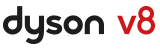 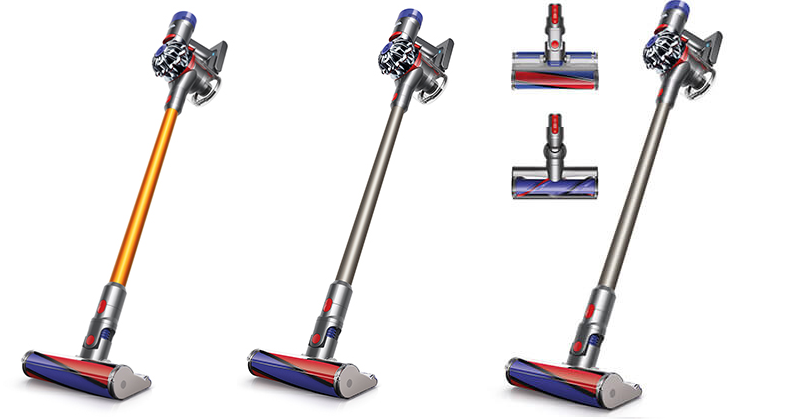 コード4412-2514412-2524412-253モデルV8 FluffyV8 Fluffy +V8 Absolute型　　式SV10FFSV10FFCOMSV10ABL価　　格\76,800+税\86,800+税\96,800+税大きさ(収納時)25×124.4× 22.4cm(バッテリー、パイプ、クリーナーヘッドを含む)25×124.4× 22.4cm(バッテリー、パイプ、クリーナーヘッドを含む)25×124.4× 22.4cm(バッテリー、パイプ、クリーナーヘッドを含む)質　　量2.61kg2.61kg2.61kg充電時間5時間5時間5時間デジタルモータV8○○○ポストモーターフィルター○○○リチウムイオンバッテリー○○○バッテリー(通常モード)約40分約40分約40分バッテリー(モーター駆動のヘッド通常モード使用時)約30分約30分約25/30分ダイレクトドライブクリーナーヘッド――○ソフトローラークリーナーヘッド○○○収納用ブラケット○○○コンビネーションノズル○○○隙間ノズル○○○ミニモーターヘッド○○○フトンツール―○○ハードブラシ―○○延長ホース―○○